RUBRIK ZETIZ.EN DAN GAYA HIDUP IDEAL(Studi Analisis Wacana Kritis Tentang Gaya Hidup Ideal di Rubrik Zetiz.en Pada Koran Radar Bekasi)Oleh :Agits Dwi Farhany Putri142050253SKRIPSIUntuk Memperoleh Gelar Sarjana Pada Program Studi Ilmu Komunikasi Fakultas Ilmu Sosial dan Ilmu Politik Universitas Pasundan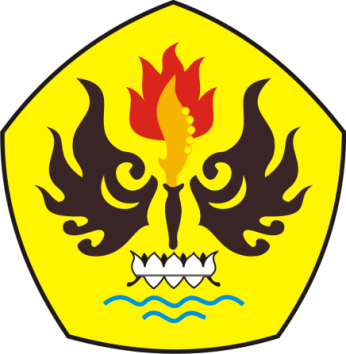 FAKULTAS ILMU SOSIAL ILMU POLITIKUNIVERSITAS PASUNDANBANDUNG2018